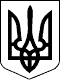 Дергачівська міська радаІІІ сесія VІІ скликанняРІШЕННЯВід 10 грудня 2015 року                                                                                                              № 4Про надання матеріальної допомоги громадянам – мешканцям міста Дергачі, учасникам антитерористичної операції на території Донецької та Луганської областей на вирішення соціально-побутових питаньРозглянувши заяви громадян – мешканців міста Дергачі про надання матеріальної допомоги на вирішення соціально-побутових питань, як учасникам антитерористичної операції на території Донецької та Луганської областей, документи, що посвідчують безпосередню участь в антитерористичній операції на території Донецької та Луганської областей, з метою підтримки громадян, які опинилися в складних життєвих обставинах, виходячи із заходів щодо реалізації Програми соціально-економічного та культурного розвитку міста Дергачі на 2015 рік, затвердженої рішенням №22 LХVІІ сесії VІ скликання від 06 лютого 2015 року, фінансування в межах реальних можливостей бюджету, враховуючи рекомендації постійної комісії з питань планування, бюджету та фінансів Дергачівської міської ради, керуючись ст.ст. 26, 59 Закону України «Про місцеве самоврядування в Україні» міська рада -ВИРІШИЛА:Надати громадянам – мешканцям міста Дергачі матеріальну допомогу на вирішення соціально-побутових питань, як учасникам антитерористичної операції на території Донецької та Луганської областей, згідно додатку (додається).Контроль за виконанням даного рішення покласти на постійну комісію з питань планування, бюджету та фінансів Дергачівської міської ради.        Дергачівський міський голова                                                             О.В.ЛисицькийДодаток до рішення № 4ІІІ сесії  VІІ скликанняДергачівської міської ради від 10 грудня  2015 рокуСписокгромадян - мешканців міста Дергачі, яким надається матеріальна допомога на вирішення соціально-побутових питань, як учасникам антитерористичної операції на території Донецької та Луганської областейЗаступник Дергачівського міського голови з фінансово-економічних питань 						О.С. Христенко№ п/пПрізвище, ім’я, по-батьковіАдреса заявникаСума,грн.Жовтоног Сергій Миколайович(із здійсненням виплати його матері Жовтоног Олені Іванівні)м. Дергачі, вул. Незалежності (колишня Будьонного), 321000,00Густілін Сергій Володимировичм. Дергачі, пров. Ломакіна, 121000,00